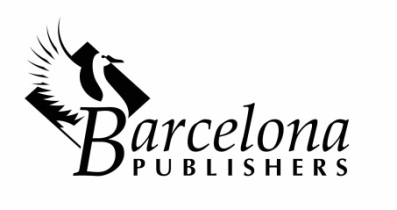 REQUEST FOR PERMISSION TO REPRINTPlease fill out this form for each request and email to: barcelonapublishers@gvtc.com I am requesting rights to reprint or reproduce the following material copyrighted by Barcelona Publishers: for worldwide distribution and for all reprints and revisions of my book or article.Your book or article:Title of chapter or article:Title of book or journal:Language of publication:Total # pages of article or book:Publisher:# Copies to be printed:Price per copy:Barcelona material to be reprinted or reproduced:Title of Barcelona Book:Author:Material to be reprinted or reproduced:Text:   	From page #			To page#Beginning at the phrase:                                             	Ending at the phrase:	Total Number of words:Illustration/Figure/Table/Photograph:	Designated #	Page #Your Name and Mailing Address:Name:Mailing Address:City						State				ZipEmail:						Telephone:Disposition_____Barcelona Publishers grants permission as specified above at no cost. _____Barcelona Publishers grants permission as specified above for the cost of____________Barcelona Publishers does not grant permission as specified above.Signature of officer:________________________________			____________Kenneth Bruscia						Date